CENTRAL SANTA ROSA LIBRARYTEEN VOLUNTEER (ages 12-18) Application FormTeen’s Name (PLEASE PRINT) ____________________________________ Age _______   Grade ____Telephone_______________________________   E-mail ______________________________How many hours total do you need to fulfill? ____________   Please indicate which 2 in-person activities sound most interesting to you:
 Dusting       Internet Research    Artwork     Reading books and writing book reviews
  Decorating cards for Send our Seniors Mail program     Decorating giveaway bookmarks
 Preparing craft materials for storytime          Creating puppets for storytime
Identifying trees and plants on library property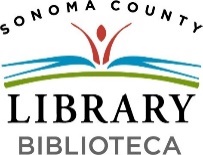 Library Open HoursYour availability1st Choice2nd ChoiceSunday (library open 1-5)Monday (library open 10-6)Tuesday (library open 10-8)Wednesday (library open 10-8)Thursday (library open 10-6)Friday (library open 10-6)Saturday (library open 10-6)